ŚRODA 22.04.2020                     I. Na podstawie wysłuchanej bajki  „Mkukusu i pierwsza kropla wody” spróbuj odpowiedzieć na pytanie: Dlaczego woda to skarb? Czy można żyć bez wody?II.  Poproś starsze rodzeństwo lub rodziców o pomoc i zróbcie wspólnie kropelkowe domino do zabawy. Domino, to naprawdę fajna gra rodzinna. Potrzebny wam będzie papier, nożyczki i długopis.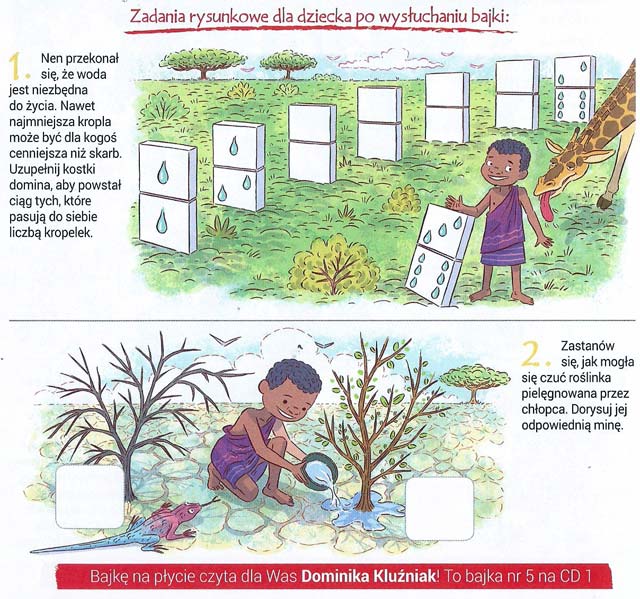 Podziel rytmicznie na sylaby (wyklaskaj) słowa: do-mi-no, wo-da, rze-ka, je-zio-ro, wo-do-spadI policz, ile jest sylab w każdym wyrazieIII. Odpowiedz na pytanie: Komu potrzebna jest woda?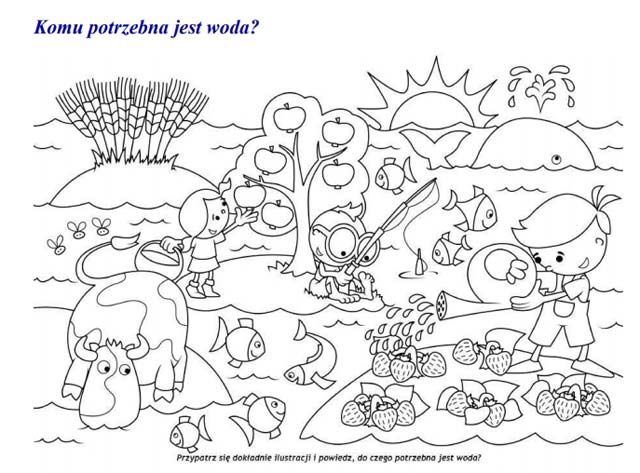 IV. Co widzisz na obrazkach? Do czego potrzebna jest woda?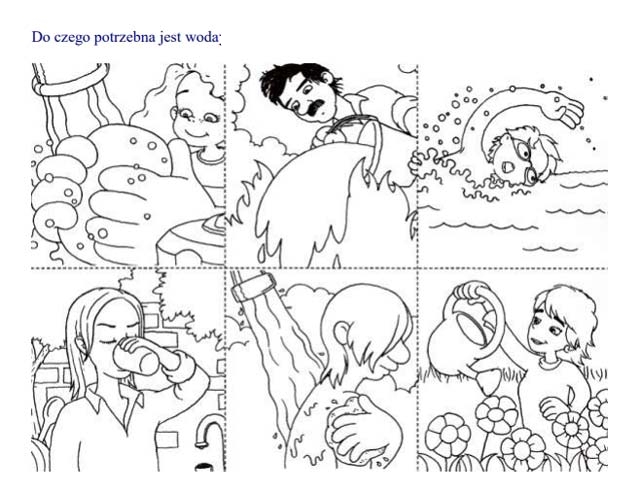 